Oasis Academy South Bank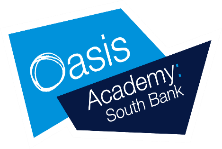 Year 11 Mock RevisionBiology Combined Paper 1: FoundationName: ___________________________Class: _________Teacher: __________________________Exam practiceSection 1: KnowledgeQ1.Figure 1 shows one type of white blood cell.Figure 1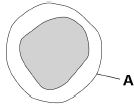 (a)  What is structure A?Tick one box.(1)(b)  White blood cells help to defend the body against pathogens.How do the white blood cells do this?Tick three boxes.(3)Measles is a serious disease. A person can die from measles.Figure 2 shows the number of cases of measles in England and Wales between 2012 and 2015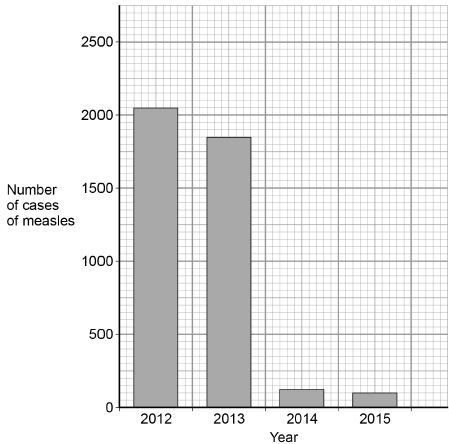 (c)  Use Figure 2 to calculate the decrease in the number of cases of measles between 2012 and 2015______________________________________________________________________________________________________________________________________Answer = ______________________ cases(2)(d)  Suggest one reason for the decrease in the number of cases of measles between 2012 and 2015______________________________________________________________________________________________________________________________________(1)(e)  Antibiotics cannot be used to treat measles.Suggest why.______________________________________________________________________________________________________________________________________(1)(f)  Gonorrhoea is a disease caused by a bacterium.Gonorrhoea can be treated with antibiotics.Give one other way to control the spread of gonorrhoea.______________________________________________________________________________________________________________________________________(1)A scientist investigated how effective different antibiotics were at killing gonorrhoea bacteria.This is the method used.1.   Grow gonorrhoea bacteria on agar in a Petri dish.2.   Place one paper disc soaked in water onto the agar.3.   Place four other paper discs, each soaked in a different antibiotic, A, B, C, and D, onto the agar.4.   Use the same sized paper discs and the same concentration of each antibiotic.5.   Incubate the Petri dish for 3 days.Figure 3 shows the scientist’s results.A clear area around the disc means the antibiotic has killed the bacteria.Figure 3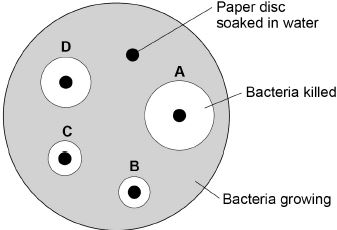 (g)  Give one control variable the scientist used.______________________________________________________________________________________________________________________________________(1)(h)  Suggest why one disc was soaked in water.______________________________________________________________________________________________________________________________________(1)(i)   Which antibiotic in Figure 3 would be the best to treat gonorrhoea?Give a reason for your answer.Antibiotic ___________________________________________________________Reason _______________________________________________________________________________________________________________________________(2)(Total 13 marks)Q2.This question is about cell structures.(a)  Draw one line from each cell structure to the type of cell where the structure is found.(2)(b)  Figure 1 shows a plant cell.Figure 1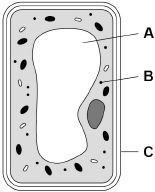 What are the names of structures A, B and C?Tick one box.(1)A student observed slides of onion cells using a microscope.Figure 2 shows two of the slides the student observed.Figure 2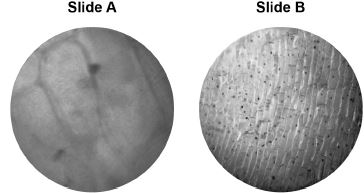 The cells on the slides are not clear to see.(c)  Describe how the student should adjust the microscope to see the cells on Slide A more clearly.______________________________________________________________________________________________________________________________________(1)(d)  Describe how the student should adjust the microscope to see the cells on Slide B more clearly._________________________________________________________________________________________________________________________________________________________________________________________________________(2)(e)  The student made the necessary adjustments to get a clear image.Figure 3 shows the student’s drawing of one of the cells.Figure 3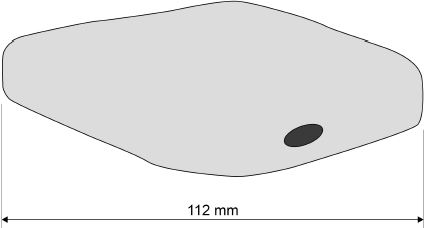 The real length of the cell was 280 micrometres (µm).Calculate the magnification of the drawing._______________________________________________________________________________________________________________________________________________________________________________________________________________________________________________________________________________________________________________________________________________Magnification = × _________________________(3)(Total 9 marks)Q3.The image below shows some muscle cells from the wall of the stomach, as seen through a light microscope.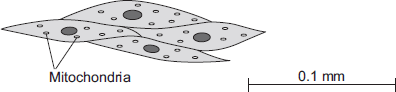 (a)     Describe the function of muscle cells in the wall of the stomach.____________________________________________________________________________________________________________________________________________________________________________________________________________________________________________________________________________(2)(b)     The figure above is highly magnified.The scale bar in the figure above represents 0.1 mm.Use a ruler to measure the length of the scale bar and then calculate the magnification of the figure above.____________________________________________________________________________________________________________________________________________________________________________________________________________________________________________________________________________Magnification = _______________ times(2)(c)     The muscle cells in Figure above contain many mitochondria.What is the function of mitochondria?____________________________________________________________________________________________________________________________________________________________________________________________________________________________________________________________________________(2)(d)     The muscle cells also contain many ribosomes. The ribosomes cannot be seen in the figure above.(i)      What is the function of a ribosome?____________________________________________________________________________________________________________________________(1)(ii)     Suggest why the ribosomes cannot be seen through a light microscope.____________________________________________________________________________________________________________________________(1)(Total 8 marks)Q4.Muscle cells divide to form new muscle cells.(a)  Which two cell components are copied before the muscle cells start to divide?Tick two boxes.(2)(b)  Why do muscle cells need to divide by mitosis more often than most other cells?Tick one box.(1)Mitosis is part of the cell cycle.The diagram below shows the percentage of time taken by each stage of a cell cycle.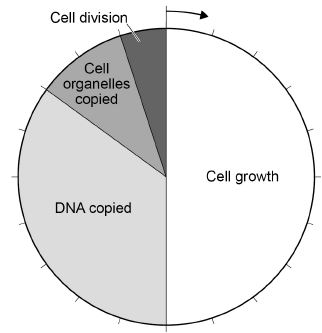 (c)  The cell cycle shown in the diagram above takes 21 hours in total.Cell division takes 5% of the total time.Calculate how many hours cell division takes.______________________________________________________________________________________________________________________________________Time taken = _______________ hours(2)(d)  What percentage of time is spent copying DNA in the cell cycle shown in the diagram above?______________________________________________________________________________________________________________________________________Percentage = _______________(2)(e)  A sperm cell from a dog contains 39 chromosomes.How many chromosomes are there in each dog muscle cell?Tick one box.(1)(f)  A sperm cell fuses with an egg cell.What is this process called?Tick one box.(1)(Total 9 marks)Q5.Our lungs help us to breathe.The image below shows the human breathing system.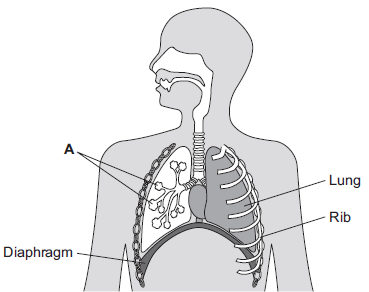 (a)     (i)      Name part A.______________________________________________________________(1)(ii)     Give one function of the ribs.______________________________________________________________(1)(b)     (i)      Use the correct answer from the box to complete the sentence.Oxygen moves from the air inside the lungs into the blood by theprocess of __________________________ .(1)(ii)     Use the correct answer from the box to complete the sentence.Oxygen moves from the lungs into the blood through the wallsof the __________________________ .(1)(iii)    Inside the lungs, oxygen is absorbed from the air into the blood.Give two adaptations of the lungs that help the rapid absorption of oxygen into the blood.1. __________________________________________________________________________________________________________________________2. __________________________________________________________________________________________________________________________(2)(Total 6 marks)Q6.Plants need different substances to survive.Figure 1 shows the roots of a plant.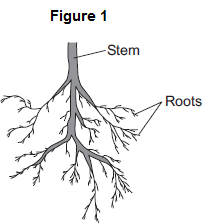 (a)     (i)      Mineral ions are absorbed through the roots.Name one other substance absorbed through the roots.______________________________________________________________(1)(ii)     The plant in Figure 1 has a higher concentration of mineral ions in the cells of its roots than the concentration of mineral ions in the soil.Which two statements correctly describe the absorption of mineral ions into the plant’s roots?Tick () two boxes.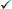 (2)(iii)    The plant in Figure 1 has roots adapted for absorption.Figure 2 shows a magnified part of a root from Figure 1. 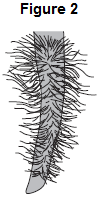 Describe how the root in Figure 2 is adapted for absorption.________________________________________________________________________________________________________________________________________________________________________________________________________________________________________________________(2)(b)     The leaves of plants have stomata.What is the function of the stomata?______________________________________________________________________________________________________________________________________(1)(c)     Figure 3 shows the underside of two leaves, A and B, taken from a plant in a man’s house.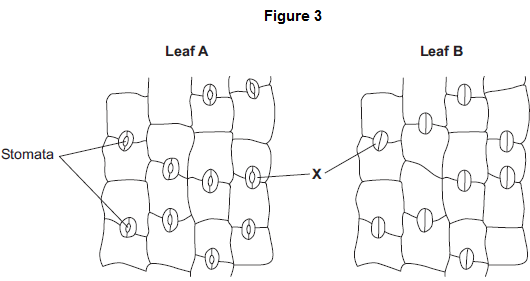 (i)      In Figure 3, the cells labelled X control the size of the stomata.What is the name of the cells labelled X?Tick () one box.(1)(ii)     Describe how the appearance of the stomata in leaf B is different from the appearance of the stomata in leaf A.____________________________________________________________________________________________________________________________(1)(iii)    The man forgets to water the plant.What might happen to the plant in the next few days if the stomata stay the same as shown in leaf A in Figure 3?____________________________________________________________________________________________________________________________(1)(Total 9 marks)Q7.Substances can move into and out of cells.(a)     (i)      How does oxygen move into and out of cells?Draw a ring around one answer.(1)(ii)     Diagram 1 shows the percentage concentration of oxygen in three cells, A, B and C.Diagram 1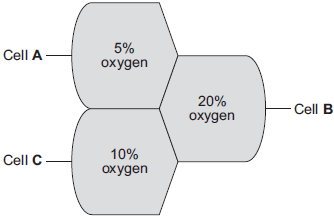 Oxygen can move from cell to cell. Into which cell, A, B or C, will oxygen move the fastest?   (1)(b)     (i)      How does water move into and out of cells?Draw a ring around one answer.(1)(ii)     Differences in the concentration of sugars in cells cause water to move into or out of cells at different rates.Diagram 2 shows three different cells, P, Q and R.The information shows the percentage concentration of sugar solution
in cells P, Q and R.Diagram 2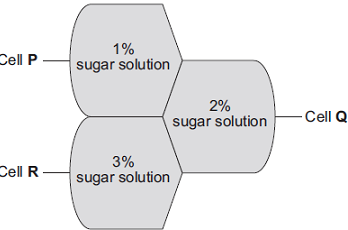 Water can move from cell to cell.Into which cell, P, Q or R, will water move the fastest?    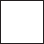 (1)(Total 4 marks)Q8.Figure 1 shows the human digestive system.Figure 1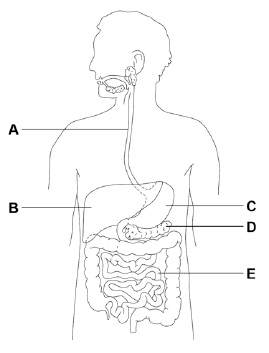 (a)     Which organ in Figure 1 produces acid?Tick one box.(1)(b)     Which organ in Figure 1 produces bile?Tick one box.(1)(c)     Where in Figure 1 are digested foods absorbed into the blood?Tick one box.(1)(d)     Food molecules such as proteins cannot be absorbed unless they are digested.Give one reason why.______________________________________________________________________________________________________________________________________(1)A scientist investigated the effect of pH on the activity of two protease enzymes.Figure 2 shows the results.Figure 2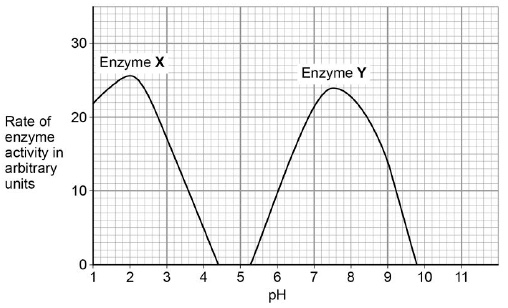 (e)     What is the optimum pH for enzyme Y?pH ____________________ (1)(f)      Where in the digestive system might the two protease enzymes be produced?Tick one box.(1)Figure 3 shows a model of an enzyme molecule.Figure 3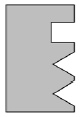 (g)     Which substrate fits the enzyme molecule in Figure 3?Tick one box.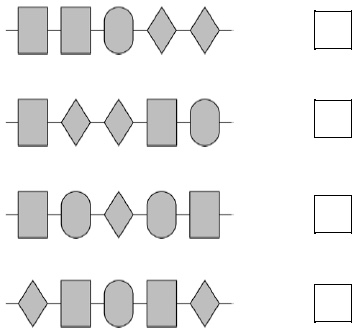 (1)(h)     The enzyme and substrate diagrams are used as a model for a theory of enzyme action.What is the name of this theory?Tick one box.(1)(i)      Explain why pH affects enzyme activity.____________________________________________________________________________________________________________________________________________________________________________________________________________________________________________________________________________(2)(Total 10 marks)Q9.An athlete decides to try a new type of protein drink after he exercises.(a)     The athlete tests the protein drink to check it contains protein.Which solution is used to test for protein in the drink?Tick one box.(1)(b)     What colour will the solution turn to if there is protein in the drink?Tick one box.(1)Figure 1 shows the proportion of different nutrients in the protein drink.Figure 1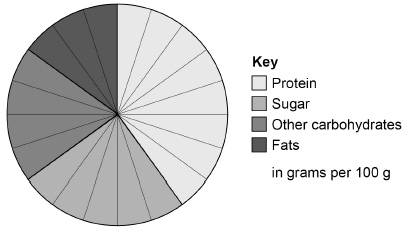 (c)     What is the ratio of sugar to protein in the protein drink?(1)(d)     Why is a high protein diet useful to an athlete?Tick one box.(1)When the athlete drinks the protein drink the substances are digested.The products of digestion are absorbed into the bloodstream.Absorption happens in the small intestine.Figure 2 shows a section of the small intestine.Figure 2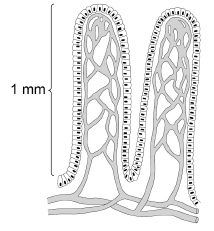 (e)     How is the small intestine in Figure 2 adapted to absorb the products of digestion quickly?Tick two boxes.(2)(f)      Figure 3 shows the proportion of different nutrients in four protein drinks.Figure 3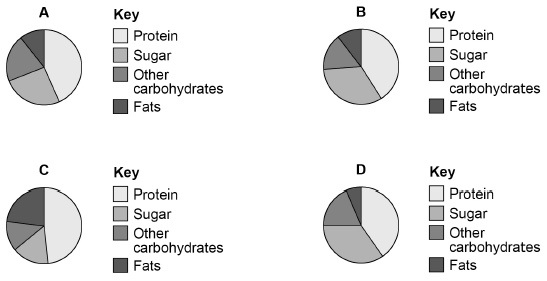 Which protein drink should an athlete with diabetes use?Give a reason for your answer.Drink ____________________Reason _______________________________________________________________________________________________________________________________(2)(Total 8 marks)Q10.The heart is part of the circulatory system.(a)     (i)      Name one substance transported by the blood in the circulatory system.______________________________________________________________(1)(ii)     What is the main type of tissue in the heart wall?______________________________________________________________(1)(b)     Figure 1 shows the human heart.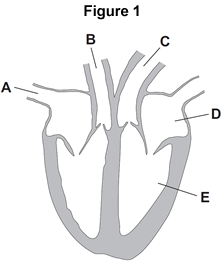 (i)      Which blood vessel, A, B or C, takes blood to the lungs?        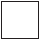 (1)(ii)     Name parts D and E shown in Figure 1.D _______________________________________E _______________________________________(2)(c)     Figure 2 shows three types of blood vessel, F, G and H.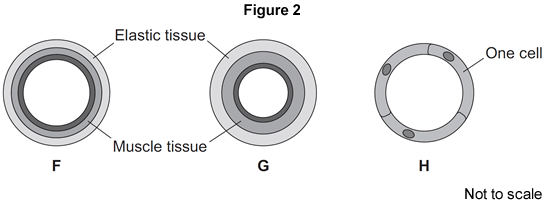 (i)      What type of blood vessel is F?(1)(ii)      A man needs to have a stent fitted to prevent a heart attack.In which type of blood vessel would the stent be placed?(1)(iii)      Explain how a stent helps to prevent a heart attack.________________________________________________________________________________________________________________________________________________________________________________________________________________________________________________________(2)(Total 9 marks)Q11.Plants exchange substances with the environment.(a)     Use words from the box to complete each sentence.(i)      Most water enters a plant through ___________________________________(1)(ii)     The water is transported up the stem to the leaves in the _________________(1)(iii)    Carbon dioxide enters leaves through ________________________________(1)(iv)    A leaf uses the carbon dioxide to produce sugars.Sugars are transported to ________________________________ throughthe _________________________________ .(2)(b)     A student set up the apparatus shown in the diagram.At the start of the experiment both balances showed a mass of 180.0 g.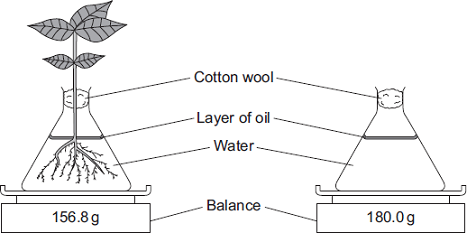 The diagram shows the reading on each balance 24 hours later.(i)      Look at the mass shown on each balance.Calculate the difference between the two masses.____________________________________________________________________________________________________________________________Difference in mass = _________________________ g(1)(ii)     Suggest an explanation for the difference between the two masses.________________________________________________________________________________________________________________________________________________________________________________________________________________________________________________________(2)(Total 8 marks)Q12.Obesity is linked to several diseases.(a)     Name two diseases linked to obesity.1. _________________________________________________________________2. _________________________________________________________________(2)(b)     Scientists trialled a new slimming drug.The table shows their results after one year.(i)     Calculate the proportion of the volunteers who lost 10 % or more of their mass.You should first calculate the total number of volunteers, then work out the proportion.____________________________________________________________________________________________________________________________Proportion of volunteers = _________________________ (2)(ii)     The National Health Service (NHS) gave permission for the drug to be used.Use information from the table to suggest a reason why the NHS gave permission for the drug to be used.____________________________________________________________________________________________________________________________(1)(Total 5 marks)Q13.The bar chart shows the concentration of oxygen in the blood in three different blood vessels, X, Y and Z.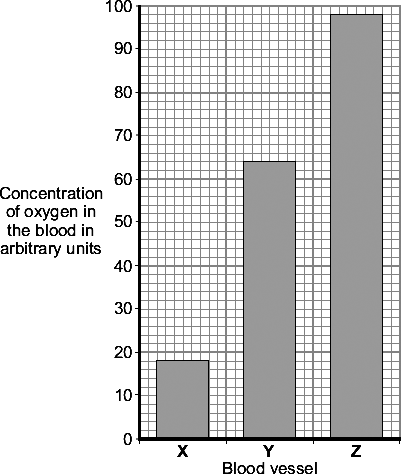 (a)     (i)      What is the concentration of oxygen in blood vessel X?Answer _____________ arbitrary units.(1)(ii)     Which blood vessel, X, Y or Z, carries blood from the lungs to the heart?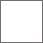 (1)(b)     Draw a ring around the correct answer to complete each sentence.(1)(ii)     Oxygen combines with a coloured pigment in the blood.(1)(Total 4 marks)Q14.Complete the table to show which part of the blood carries out each function.          Choose your answers from the list.plasma                 platelet                red blood cell                white blood cell          The first answer has been done for you.(Total 4 marks)Q15.The following sentences are about the blood system. Choose words from the list in the box to complete these sentences. You may use a word once or not at all.Capillaries have thin walls which are __________________ .cell thick. This allowsnutrients from digested food to __________________ through and reach the cellsof organs. Capillaries are very ________________ .and so blood flow through anorgan is slowed down and blood pressure is ____________________ .(Total 4 marks)Q16.The diagram shows how a leaf of a green plant makes glucose.(a)     Use words from the box to complete the labels on the diagram.  You may use each word once or not at all.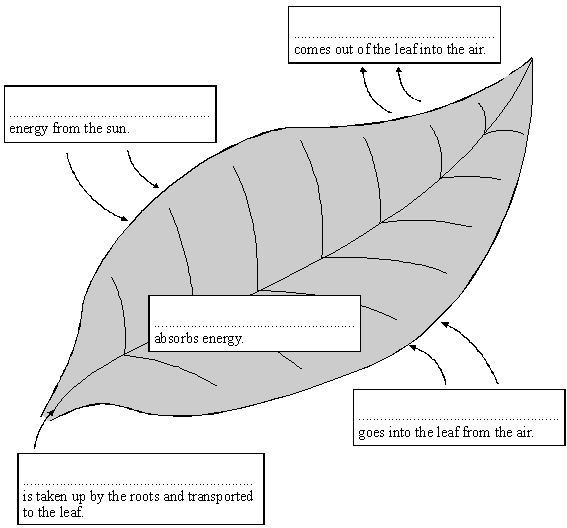 (5)(b)     (i)      Compete the following sentence.Glucose in food is a type of _________ . When we eat it, it gives us energy.(1)(ii)     The plant turns some of the glucose into starch.  Why is starch useful to the plant?____________________________________________________________________________________________________________________________(1)(iii)     What does the plant do with the rest of the glucose?______________________________________________________________(1)(c)     (i)      What is the name of the process outlined in the diagram?______________________________________________________________(1)(ii)     Give one way that leaves are adapted to do this process.______________________________________________________________(1)(Total 10 marks)Q17.(a)     (i)      Complete the word equation for the process of aerobic respiration.Glucose      +      ______________      →      carbon dioxide      +      water(1)(ii)     Which organ removes carbon dioxide from your body?______________________________________________________________(1)(b)     Use names from the box to complete the two spaces in the passage.Anaerobic respiration can occur when an athlete does vigorous exercise.This is because there is not enough ___________________________ in the body.The product of anaerobic respiration is ________________________________ .(2)(Total 4 marks)Q18.Antibiotics are used to kill some types of pathogen.(a)     Which illness could be treated with an antibiotic?Tick one box.(1)Alexander Fleming discovered the antibiotic penicillin.He noticed that one of his Petri dishes containing bacteria had become contaminated with a fungus.The diagram shows the Petri dish.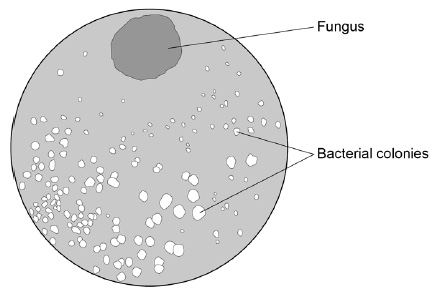 (b)     Read the information about the discovery of penicillin.Draw one line from each piece of information to its description.(4)(c)     Look at the diagram of the petri dish. The greater the distance from the fungus the more bacteria grew.Suggest one reason for this.______________________________________________________________________________________________________________________________________(1)(d)     Give two reasons why Fleming’s discovery was important.1. ____________________________________________________________________________________________________________________________________2. ____________________________________________________________________________________________________________________________________(2)(Total 8 marks)Q19.Pathogens are microorganisms that cause infectious disease.(a)     Draw one line from each disease to the way the disease is spread.(3)(b)     One way the human body protects itself against the entry of pathogens is by producing antimicrobial chemicals.Antimicrobial chemicals kill pathogens.Give two other ways the human body protects itself against the entry of pathogens.1. ____________________________________________________________________________________________________________________________________2. ____________________________________________________________________________________________________________________________________(2)(c)     Measles is a childhood disease caused by a microorganism.Measles is not treated by antibiotics.Give the reason why.___________________________________________________________________(1)(d)     Vaccinations help people become immune to infections.In 2013, 92% of children in the UK had two vaccination injections against measles.The figure below shows how the concentration of antibodies in the blood changes after each measles vaccination.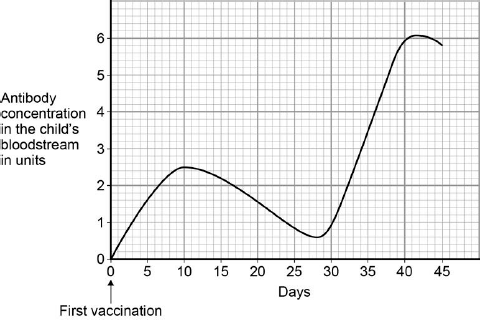 Suggest what day the second vaccination was given.___________________________________________________________________(1)(e)     What is the highest concentration of antibodies produced by the first vaccination?___________________________________________________________________(1)(f)     How will the number of children getting measles change as more children are vaccinated against measles?Give a reason for your answer.Change   ___________________________________________________________Reason _______________________________________________________________________________________________________________________________(2)(Total 10 marks)Q20.The photograph below shows human skin highly magnified. Groups of microbes can be seen on the skin.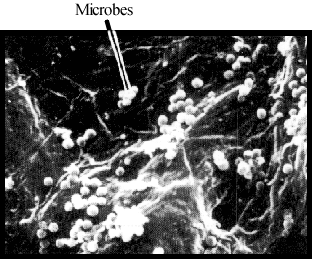 Give two ways in which the body protects itself from these microbes.1. ____________________________________________________________________________________________________________________________________________2. ____________________________________________________________________________________________________________________________________________(Total 2 marks)Q21.Bacteria and viruses can reproduce quickly inside the body and make people feel ill.(a)     Use the correct answer from the box to complete the sentence.Bacteria and viruses make us feel ill because they produce __________________ .(1)(b)     (i)      Antibiotics can be used to treat some infections.Use the correct answer from the box to complete the sentence.Antibiotics are medicines that kill _____________________ .(1)(ii)     New strains of pathogens have developed which are resistant to antibiotics.Use the correct answer from the box to complete the sentence.New strains are produced when pathogens _____________________ .(1)(iii)    What will scientists have to develop to kill these new resistant strains?____________________________________________________________________________________________________________________________(1)(Total 4 marks)Q22.New drugs have to be tested before they can be sold.The graph shows how much time the different stages of testing took for a new drug. 
                                    Time in years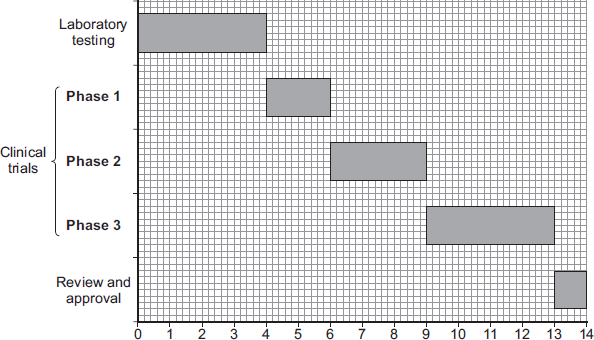 (a)     (i)      How much time did the laboratory testing of the drug take?____________________ years(1)(ii)     Suggest what the drug was tested on during laboratory testing.______________________________________________________________(1)(b)     Clinical trials are carried out on human volunteers and patients.(i)      How much time did the clinical trials take for this drug?__________________________________________________________________________________ years(2)(ii)     During Phase 1 clinical trials, the drug is tested on healthy volunteers using low doses.Draw a ring around the correct answer to complete the sentence.(1)(iii)    During Phase 2 and Phase 3 clinical trials, half of the volunteers are given a fake drug called a placebo in a double blind trial.In a double blind trial, who knows which volunteers are given the drug and which volunteers are given the placebo?Tick ( ) one box.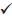 (1)(Total 6 marks)Q23.Drugs affect our body chemistry.(a)     List A gives the names of some drugs.
List B gives the uses of some drugs.Draw one line from each drug in List A to the use of the drug in List B.(3)(b)     A new drug was trialled on 80 healthy volunteers.
The volunteers were asked to report any side effects.The results of the trial are shown in the table.Based on the results of this trial, what should the drug company do next?Tick () one box.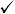 Give a reason for your answer.______________________________________________________________________________________________________________________________________(2)(Total 5 marks)Q24.Plants make glucose by photosynthesis.(a)     Complete the word equation for photosynthesis.__________________ + __________________ → glucose + __________________(1)(b)     What is the name of the chemical that makes a leaf look green?Tick one box.(1)(c)     A test for starch is used to show that a plant has photosynthesised.How does the presence of starch show that photosynthesis has taken place?______________________________________________________________________________________________________________________________________(1)A student investigated where starch was made in a leaf.She used a leaf that was part green and part white as shown in the diagram.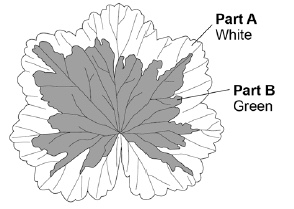 This is the method used.1.      Put the leaf in boiling water for 1 minute.Reason: stops all chemical reactions in the leaf.2.      Transfer the leaf to boiling ethanol for 5 minutes.Reason: removes the green colour.3.      Dip the leaf in hot water.Reason: softens the leaf.4.      Spread the leaf on a white tile and test with iodine solution.Reason: stains any starch.(d)     If the chemical reactions in the leaf were not stopped, the amount of starch in the leaf would decrease.Give the reason why.______________________________________________________________________________________________________________________________________(1)(e)     Suggest why it is important to remove the green colour from the leaf before adding iodine solution.______________________________________________________________________________________________________________________________________(1)(f)      Ethanol is flammable.The student wore safety goggles when testing the leaf for starch.Give one other safety precaution the student should have taken.______________________________________________________________________________________________________________________________________(1)(g)     Look at the leaf in the diagram.What colour would part A and part B stain with iodine solution after the starch test?A ____________________B ____________________(2)(Total 8 marks)Q25.Gas exchange takes place in the lungs.The diagram shows an alveolus next to a blood capillary in a lung.The arrows show the movement of two gases, A and B.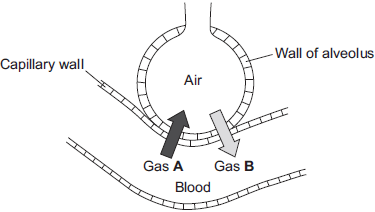 (a)     (i)      Draw a ring around the correct answer to complete the sentence.(1)(ii)     Gas A moves from the blood to the air in the lungs.Gas A is then breathed out.Name Gas A.______________________________________________________________(1)(iii)    Which cells in the blood carry Gas B?Draw a ring around the correct answer.platelets                red blood cells                white blood cells(1)(b)     The average number of alveoli in each human lung is 280 million.The average surface area of 1 million alveoli is 0.25 m2.Calculate the total surface area of a human lung.___________________________________________________________________Answer ___________________________________ m2(2)(c)     An athlete trains to run a marathon. The surface area of each of the athlete’s lungs has increased to 80 m2.Give one way in which this increase will help the athlete.______________________________________________________________________________________________________________________________________(1)(Total 6 marks)Q26.One factor that may affect body mass is metabolic rate.(a)     (i)      What is meant by metabolic rate ?____________________________________________________________________________________________________________________________(1)(ii)     Metabolic rate is affected by the amount of activity a person does.Give two other factors that may affect a person’s metabolic rate.1. __________________________________________________________________________________________________________________________2. __________________________________________________________________________________________________________________________(2)(b)     Predicted early death is the number of years that a person will die before the mean age of death for the whole population. The predicted early death of a person is affected by their body mass.Scientists have calculated the effect of body mass on predicted early death.The graph shows the results of the scientists’ calculations.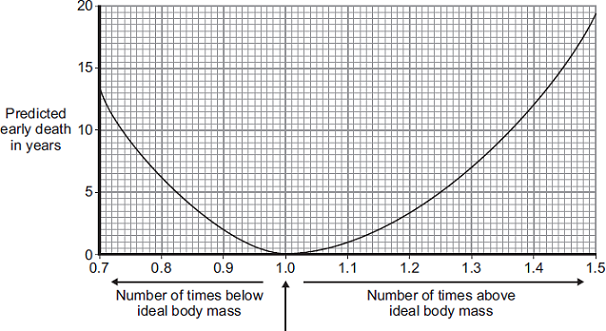 Ideal body massThe number of times above or below ideal body mass is given by the equation: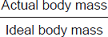 In the UK the mean age of death for women is 82.A woman has a body mass of 70 kg. The woman’s ideal body mass is 56 kg.(i)      Use the information from the graph to predict the age of this woman when she dies.__________________________________________________________________________________________________________________________________________________________________________________________Age at death = ___________ years(2)(ii)     The woman could live longer by changing her lifestyle.Give two changes she should make.1. __________________________________________________________________________________________________________________________2. __________________________________________________________________________________________________________________________(2)(Total 7 marks)Q27.(a)     Respiration is a process which takes place in living cells. What is the purpose of respiration?______________________________________________________________________________________________________________________________________(1)(b)     (i)      Balance the equation for the process of respiration when oxygen is available.C6H12O6  +              O2  →            CO2  +              H2O(1)(ii)     What is the name of the substance in the equation with the formula C6H12O6?______________________________________________________________(1)(c)     Oxygen is absorbed through the alveoli in the lungs.(i)      How are the alveoli adapted for this function?__________________________________________________________________________________________________________________________________________________________________________________________(2)(ii)     Name the gas which is excreted through the alveoli.______________________________________________________________(1)(d)     (i)      What is the name of the process of respiration when oxygen is not available?______________________________________________________________(1)(ii)     Describe the process of respiration which takes place in human beings when oxygen is not available and give an effect.____________________________________________________________________________________________________________________________________________________________________________________________________________________________________________________________________________________________________________________________________________________________________________________(3)(Total 10 marks)Section 2: Required PracticalsQ1.This question is about photosynthesis.(a)  What are the two products of photosynthesis?Tick two boxes.(2)A student investigated the effect of light intensity on the rate of photosynthesis.Figure 1 shows the apparatus.Figure 1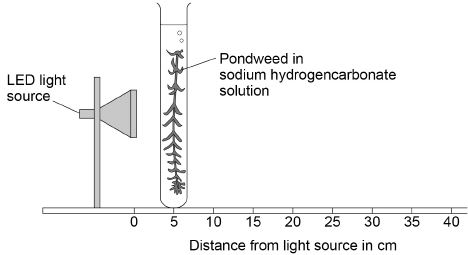 This is the method used.1.   Place the pondweed at 5 cm from the light source.2.   Measure the rate of photosynthesis by counting the number of bubbles produced in 30 seconds.3.   Repeat the investigation with the pondweed at different distances from the light source.(b)  How could the student measure the rate of photosynthesis more accurately?Tick two boxes.(2)(c)  The LED light source does not get hot.Why is this important?_________________________________________________________________________________________________________________________________________________________________________________________________________(1)The table below shows the student’s results.(d)  Calculate the number of bubbles produced in 2 minutes when the light source was 10 cm from the pondweed.______________________________________________________________________________________________________________________________________Number of bubbles produced in 2 minutes = ______________(1)(e)  Plot the data from the table above on Figure 2Draw a line of best fit.Figure 2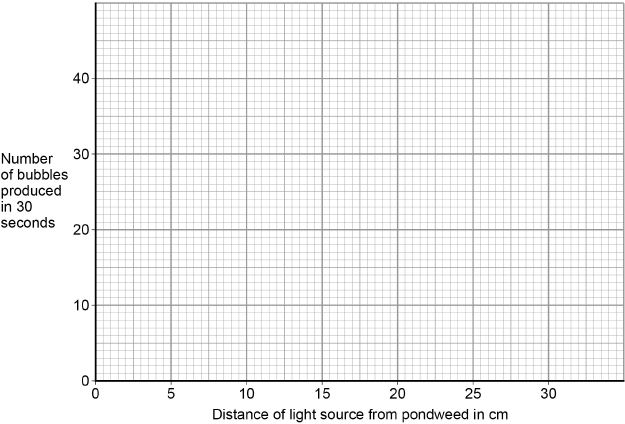 (3)(f)  Give one conclusion that can be made from these results.______________________________________________________________________________________________________________________________________(1)(Total 10 marks)Q2.A student investigated the effect of different concentrations of sugar solution on pieces of potato.This is the method used.1.   Cut three pieces of potato to the same length.2.   Dry each piece on a paper towel.3.   Weigh each piece.4.   Place each piece in a different concentration of sugar solution.5.   Leave all three pieces for 2 hours.6.   Remove the three pieces of potato from the solutions.7.   Dry each piece on a paper towel.8.   Measure the length and mass of each piece of potato.Figure 1 shows how the investigation was set up.Figure 1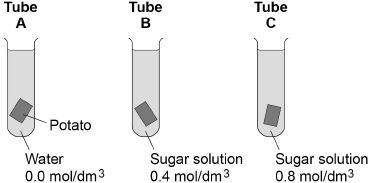 (a)  Why did the student dry each piece of potato before weighing it?______________________________________________________________________________________________________________________________________(1)(b)  What two changes would you expect in the potato in tube A after 2 hours?Tick two boxes.(2)(c)  Complete the sentences.Water moves into and out of cells by a process called ____________________ .Water would move ____________________ the potato cells in tube A.The solution outside the potato in tube A is at a ____________________concentration than the solution inside the potato cells.(3)(d)  The potato in tube B did not change.Give one conclusion that can be made from this observation.______________________________________________________________________________________________________________________________________(1)(e)  Figure 2 shows the root of a germinating seed.Figure 2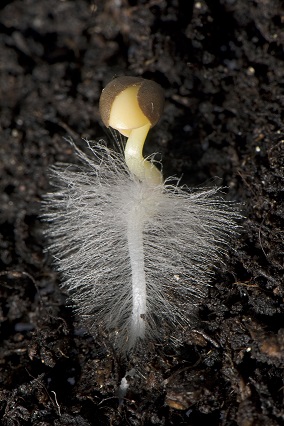 Describe two ways the root is adapted to absorb water efficiently.1. ____________________________________________________________________________________________________________________________________2. ____________________________________________________________________________________________________________________________________(2)(Total 9 marks)Q3.Some students tested a red cabbage leaf for starch.This is the method used.1.   Boil the leaf in ethanol.2.   Rinse the leaf in water.3.   Add the reagent to test the leaf for starch.(a)  Give one safety precaution the students should take in this test.______________________________________________________________________________________________________________________________________(1)(b)  Which reagent is used to test the boiled leaf for starch?Tick one box.(1)(c)  What colour will be seen if the test for starch is positive?Tick one box.(1)The students then used paper chromatography to investigate the coloured pigments in a red cabbage leaf.(d)  Complete the sentences.Choose answers from the box.Chromatography can be used to ___________________________ mixtures.In paper chromatography, the paper is part of the stationary phase.The solvent is called the ___________________________ phase.(2)Table 1 shows the students’ results.The distance each pigment moved was measured from the start line.The Rf value is calculated using the equation: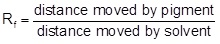 (e)  The solvent moved 110 mm from the start line.Calculate Rf value X in Table 1.Give your answer to 2 significant figures.____________________________________________________________________________________________________________________________________________________________________________________________________________________________________________________________________________Rf value X = ______________________(2)(f)  The known ranges of Rf values of some pigments are shown in Table 2.Table 2The Rf value for the orange pigment in red cabbage leaves is 0.91What is this orange pigment most likely to be?Tick one box.(1)(Total 8 marks)Q4.An athlete decides to try a new type of protein drink after he exercises.(a)     The athlete tests the protein drink to check it contains protein.Which solution is used to test for protein in the drink?Tick one box.(1)(b)     What colour will the solution turn to if there is protein in the drink?Tick one box.(1)Figure 1 shows the proportion of different nutrients in the protein drink.Figure 1(c)     What is the ratio of sugar to protein in the protein drink?(1)(d)     Why is a high protein diet useful to an athlete?Tick one box.(1)When the athlete drinks the protein drink the substances are digested.The products of digestion are absorbed into the bloodstream.Absorption happens in the small intestine.Figure 2 shows a section of the small intestine.Figure 2(e)     How is the small intestine in Figure 2 adapted to absorb the products of digestion quickly?Tick two boxes.(2)(f)      Figure 3 shows the proportion of different nutrients in four protein drinks.Figure 3Which protein drink should an athlete with diabetes use?Give a reason for your answer.Drink ____________________Reason _______________________________________________________________________________________________________________________________(2)(Total 8 marks)Q5.A scientist investigated how effective 5 different antibiotics were at killing two types of bacteria, E.coli and S.aureus.•        The scientist grew the bacteria on agar in two different Petri dishes.•        He placed paper discs soaked in the 5 different antibiotic solutions, A, B, C, D and E, onto the agar.•        He used the same concentration of each antibiotic and the same sized paperdiscs.•        The Petri dishes were incubated at 25°C for 3 days.A clear area around the paper disc means that the antibiotic has killed the bacteria there.The results are shown in the diagram.(a)     Give one variable the scientist controlled.___________________________________________________________________(1)(b)     Use the results shown in the diagram to help you to answer the following questions.(i)      Which antibiotic, A, B, C, D or E, was the most effective at killing E.coli?Write the correct answer in the box.         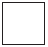 (1)(ii)     Which antibiotic, A, B, C, D or E, did not kill either E.coli or S.aureus?Write the correct answer in the box.         (1)(iii)    Which antibiotic, A, B, C, D or E, would be the best to use to kill both E.coli and S.aureus?Antibiotic: _______________Give a reason for your answer.__________________________________________________________________________________________________________________________________________________________________________________________(2)(c)     MRSA is a strain of S.aureus. MRSA cannot be killed by most antibiotics.Draw a ring around the correct answer to complete the sentence.(1)(Total 6 marks)Section 3: 6 mark questionsQ1.A man with breathing difficulties goes to hospital.The photographs below show his lung scan and chest X-ray.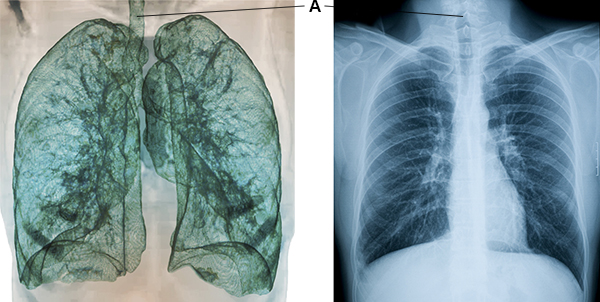 (a)  What is part A?Tick one box.(1)(b)  Give one advantage of using the lung scan, rather than the chest X-ray, to diagnose problems with the man’s breathing system.______________________________________________________________________________________________________________________________________(1)(c)  Give one advantage of using the chest X-ray, rather than the lung scan, to diagnose problems with the man’s breathing system.______________________________________________________________________________________________________________________________________(1)(d)  Aerobic respiration and anaerobic respiration are the two types of cell respiration.Give three differences between aerobic and anaerobic respiration.1. ____________________________________________________________________________________________________________________________________2. ____________________________________________________________________________________________________________________________________3. ____________________________________________________________________________________________________________________________________(3)(e)  A health website contains the following advice:Stop smoking and you will be healthier and live longer.Explain why stopping smoking will improve a person’s health.___________________________________________________________________________________________________________________________________________________________________________________________________________________________________________________________________________________________________________________________________________________________________________________________________________________________________________________________________________________________________________________________________________________________________________________________________________________________________________________________________________________________________________________________________________________________________________________________________________________________________________________________________________________________________________________________________________________________________________________________________________________________________________________________________________________________________________________________________________________________________________________(6)(Total 12 marks)Q2.The graph shows the rate of blood flow through different organs at rest and during exercise.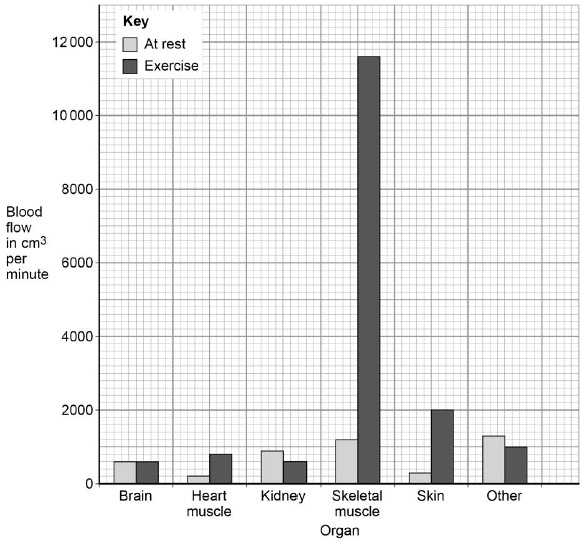 (a)     Determine the total volume of blood that flows through the brain in 1 hour.______________________________________________________________________________________________________________________________________Volume = ____________________ cm3(1)(b)     Look at the blood flow through the skeletal muscle.Calculate how many times the blood flow increases by during exercise compared to at rest._________________________________________________________________________________________________________________________________________________________________________________________________________Answer = ____________________ (2)(c)     Explain why the blood flow to the skeletal muscles increases during exercise.__________________________________________________________________________________________________________________________________________________________________________________________________________________________________________________________________________________________________________________________________________________________________________________________________________________(3)(d)     Arteries and veins have different structures and different functions.Explain how the different structure of arteries and veins relates to their different functions.____________________________________________________________________________________________________________________________________________________________________________________________________________________________________________________________________________________________________________________________________________________________________________________________________________________________________________________________________________________________________________________________________________________________________________________________________________________________________________________________________________________________________________________________________________________________________________________________________________________________________(6)(Total 12 marks)Q3.Plants absorb light to photosynthesise.(a)     What is the correct word equation for photosynthesis?Tick one box.(1)(b)     Figure 1 shows some of the apparatus that can be used to measure the rate of photosynthesis.Figure 1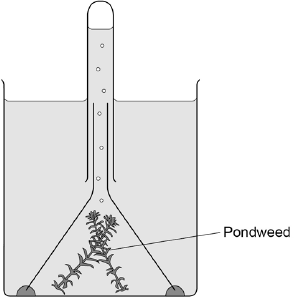 The rate of photosynthesis in the pondweed is affected by different colours of light.Describe a method you could use to investigate this.You should include:•      what you would measure•      variables you would control.______________________________________________________________________________________________________________________________________________________________________________________________________________________________________________________________________________________________________________________________________________________________________________________________________________________________________________________________________________________________________________________________________________________________________________________________________________________________________________________________________________________________(6)(c)     A scientist carried out a similar investigation.Her results are shown in Figure 2.Figure 2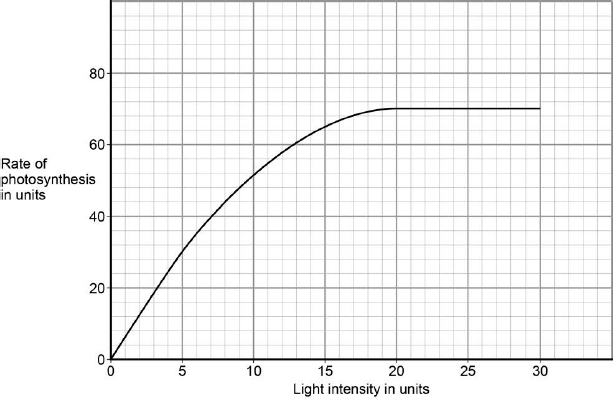 The scientist said:‘Light stops being a limiting factor at a light intensity of 20 units.’Give evidence from Figure 2 to support this statement.______________________________________________________________________________________________________________________________________(1)(d)     What could be limiting the rate of photosynthesis at a light intensity of 25 units?Give one factor.___________________________________________________________________(1)(Total 9 marks)Q4.An athlete ran as fast as he could until he was exhausted.(a)     Figure 1 shows the concentrations of glucose and of lactic acid in the athlete’s blood at the start and at the end of the run.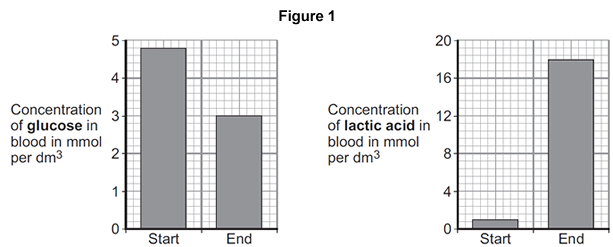 (i)      Lactic acid is made during anaerobic respiration.What does anaerobic mean?____________________________________________________________________________________________________________________________(1)(ii)     Give evidence from Figure 1 that the athlete respired anaerobically during the run.____________________________________________________________________________________________________________________________(1)(b)     Figure 2 shows the effect of running on the rate of blood flow through the athlete’s muscles.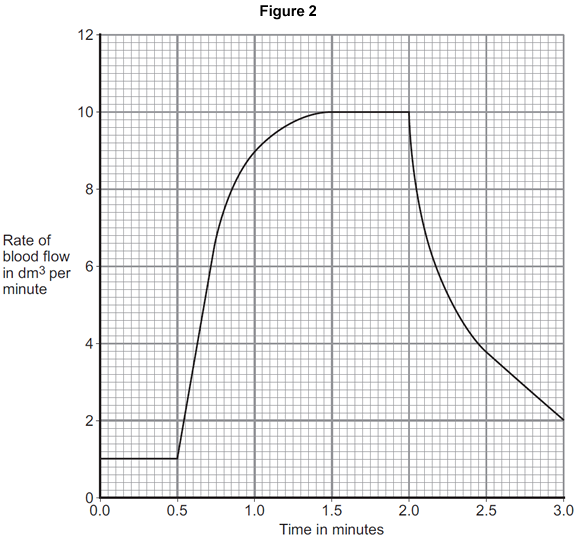 (i)      For how many minutes did the athlete run?Time = ______________________ minutes(1)(ii)     Describe what happens to the rate of blood flow through the athlete’s muscles during the run.Use data from Figure 2 in your answer.________________________________________________________________________________________________________________________________________________________________________________________________________________________________________________________(2)(iii)     Explain how the change in blood flow to the athlete’s muscles helps him to run.________________________________________________________________________________________________________________________________________________________________________________________________________________________________________________________________________________________________________________________________________________________________________________________________________________________________________________________________________________________________________________ (4)(Total 9 marks)Q5.Coronary heart disease (CHD) is a non-communicable disease.CHD is caused when fatty material builds up in the coronary arteries.(a)  Explain what a non-communicable disease is._________________________________________________________________________________________________________________________________________________________________________________________________________(2)The diagram below shows a coronary artery of someone with CHD.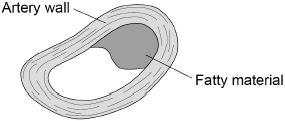 (b)  Explain how CHD can cause a heart attack.__________________________________________________________________________________________________________________________________________________________________________________________________________________________________________________________________________________________________________________________________________________________________________________________________________________(3)(c)  Explain how lifestyle and medical risk factors increase the chance of developing CHD.____________________________________________________________________________________________________________________________________________________________________________________________________________________________________________________________________________________________________________________________________________________________________________________________________________________________________________________________________________________________________________________________________________________________________________________________________________________________________________________________________________________________________________________________________________________________________________________________________________________________________(6)(Total 11 marks)Q6.(a)     The graph shows the effect of pH on the activities of three enzymes, X, Y and Z.
These enzymes help to digest food in the human digestive system.
Each enzyme is produced by a different part of the digestive system.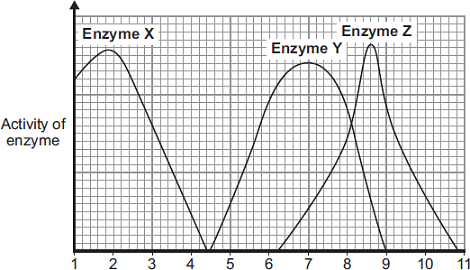 pH(i)      What is the optimum (best) pH for the action of enzyme Z?__________________(1)(ii)     The stomach makes a substance that gives the correct pH for enzyme action in the human stomach.Name this substance. ____________________________________________(1)(iii)    Which enzyme, X, Y or Z, will work best in the human stomach?__________________(1)(b)     In this question you will be assessed on using good English, organising information clearly and using specialist terms where appropriate.Different parts of the human digestive system help to break down molecules of fat so that they can be absorbed into the body.Describe how.To gain full marks you should refer to:•         the enzyme and where the enzyme is produced•         the products of digestion•         any other chemicals involved._____________________________________________________________________________________________________________________________________________________________________________________________________________________________________________________________________________________________________________________________________________________________________________________________________________________________________________________________________________________________________________________________________________________________________________________________________________________________________________________________________________________________________________________________________________________________________________________________________________________________________________________________________________________________________________________________________________________________________________________________________________________________________________ (6)(Total 9 marks)Q7.In this question you will be assessed on using good English, organising information clearly and using specialist terms where appropriate.Diffusion is an important process in animals and plants.The movement of many substances into and out of cells occurs by diffusion.Describe why diffusion is important to animals and plants.In your answer you should refer to:•        animals•        plants•        examples of the diffusion of named substances.____________________________________________________________________________________________________________________________________________________________________________________________________________________________________________________________________________________________________________________________________________________________________________________________________________________________________________________________________________________________________________________________________________________________________________________________________________________________________________________________________________________________________________________________________________________________________________________________________________________________________________________________________________________Extra space _______________________________________________________________________________________________________________________________________________________________________________________________________________________________________________________________________________________________________________________________________________________________________________________________________________________________________________________________________________________________________(Total 6 marks)Section 1: Knowledge Mark SchemeQ1.(a)  cell membraneextra ticks negates marks1(b)  engulf pathogens1produce antibodies1produce antitoxins1extra ticks negates marks(c)  2050 − 1001= 1950allow 1 mark for a correct subtraction of incorrect values1an answer of 1950 scores 2 marks(d)  any one from:•   (more) people vaccinatedignore injections / treatments / medicines unqualifiedallow vaccine producedallow (more people given) MMR (vaccine)do not allow antibioticsignore less people infected•   (more) people immune•   no new measles strain1(e)  any one from:•   measles is (caused by) a virusallow measles is not caused by a bacterium•   viruses cannot be killed / destroyed by antibioticsallow antibiotics only kill / destroy bacteriaignore harmed / treated1(f)  any one from:•   use of a barrier method of contraceptionignore use of diaphragm•   use of a condomignore use protection / safe sex•   vaccination / immunisation•   avoid sexual intercourse / contactdo not accept less sexual intercourse / contact1(g)  any one from:•   size / shape/ type of paper discignore paper disc unqualified•   concentration of antibioticallow strength / dosage of antibiotic•   volume / amount of antibiotic•   (incubation) timeallow 3 days•   (incubation) temperatureignore size of petri dish1(h)  to check that the disc / water did not have an effectorto make sure it was the antibiotic that had an effectallow for comparison with the antibioticsallow as a (experimental) controldo not accept as a control variable1(i)   (antibiotic) Ano marks if wrong antibiotic given1any one from:•   (antibiotic A) had the largest clear area around it•   (antibiotic A) killed the most bacteria1[13]Q2.(a)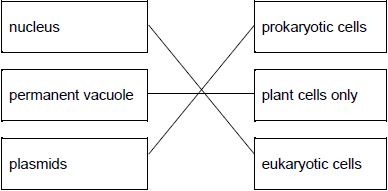 allow 1 mark for one or two correct links2(b)tick box takes precedenceif no tick is given, look at both the figure and the circling of words in the tableif writing is seen on the figure and in the table both must be correct1(c)  turn the (fine focusing) knob until the cells are in focusallow focus itdo not accept increase magnificationignore decrease magnificationignore clearignore references to resolution / illuminationignore zoom in / out1(d)  (rotate the) nosepiece / objective lensallow change the (objective / eyepiece) lens1to a higher power (lens)allow (to) increase the magnificationa comparator is requiredignore change / adjust the magnificationallow stronger or more powerful lensignore references to resolution / illumination unqualifiedignore zoom in / outignore references to an electron microscope1(e)  conversion of units:(112 mm ⟶) 112 000 (µm)or(280 µm ⟶) 0.28 (mm)1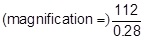 or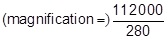 allow 1 mark for no conversion of units 112 / 280orincorrect value from step 1 correctly substituted1400 (×)do not accept if units are givenif no other mark scored allow 1 mark for: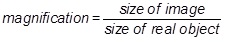 a triangle with words or letters in is insufficient, as the correct rearrangement is needed1an answer of 400 (×) scores 3 marks[9]Q3.(a)     contract / shortenignore relaxdo not allow expand1to churn / move / mix foodaccept peristalsis / mechanical digestionignore movement unqualified1(b)     400acceptable range 390-410allow 1 mark for answer in range of 39 to 41allow 1 mark for answer in range of 3900 to 41002(c)     to transfer energy for useallow to release / give / supply / provide energydo not allow to ‘make’ / ߢproduce’ / ‘create’ energyallow to make ATPignore to store energy1by (aerobic) respiration or from glucosedo not allow anaerobicenergy released for respiration = max 1 mark1(d)     (i)      to make protein / enzymeignore ‘antibody’ or other named protein1(ii)     too small / very smallallow light microscope does not have sufficient magnification / resolutionallow ribosomes are smaller than mitochondriaignore not sensitive enoughignore ribosomes are transparent1[8]Q4.(a)  mitochondria1ribosomes1(b)  to repair the muscles1(c)   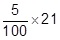 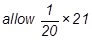 11.05 (hours)allow for 2 marks 1 hour 3 minutes or 1:03 (hours)1an answer of 1.05 hours scores 2 marks(d)   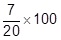 allow 5 × 7135 (%)1an answer of 53 (%) scores 2 marks(e)  781(f)  fertilisation1[9]Q5.(a)     (i)      alveoli / alveolusallow air sacsallow phonetic spelling1(ii)     any one from:•        protection (of lungs / heart)•        help you breathe / inflate lungs.1(b)     (i)      diffusion1(ii)     capillaries1(iii)    any two from:•        (have many) alveoliallow air sacs•        large surface / area•        thin (exchange) surface or short diffusion pathwayaccept only one / two cell(s) thick•        good blood supply / many capillariesallow (kept) ventilated or maintained concentration gradient.2[6]Q6.(a)     (i)      water / H2Oaccept oxygenallow H2Odo not allow H2O or H2O1(ii)     the mineral ions are absorbed by active transport1the absorption of mineral ions needs energy1(iii)    have (many root) hairs1(which) give a large surface area (for absorption)1(b)     carbon dioxide inoroxygen outorcontrol water lossaccept gas exchangeignore gases in and outignore gain / lose water1(c)     (i)      guard cells1(ii)     (stomata are) closedallow there is no gap / space1(iii)    plant will wilt / droopignore die1[9]Q7.(a)     (i)      diffusionapply list principle1(ii)     Aapply list principle1(b)    (i)      osmosisapply list principle1(ii)     Rapply list principle1[4]Q8.(a)     C1(b)     B1(c)     E1(d)     any one from:•        they are too big•        they are insoluble1(e)     (pH) 7.5allow answers in range 7.4 to 7.61(f)      (enzyme X) stomach(enzyme Y) small intestine1(g)      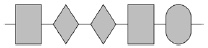 1(h)     lock and key1(i)      (some pH values):change the shape of the active siteallow some pH values denature enzymes1(so) so substrate will no longer fit / bind to the active site1[10]Q9.(a)     biuret1(b)     purple1(c)     1:1.61(d)     provides amino acids to make new muscle1(e)     it has a large surface area1it has a thin surface1(f)      C1lowest sugar (content)1[8]Q10.(a)     (i)     any one from:•        glucose•        oxygen•        carbon dioxide•        urea•        waterallow hormonesallow named example of a product of digestion1(ii)     (cardiac) muscleallow muscular1(b)     (i)      B1(ii)     D atrium / atriaignore references to left or right1E ventricle(s)ignore references to left or right1(c)     (i)      a vein1(ii)      an artery1(iii)     keeps artery open / widerallow ecf from part cii1(so) blood / oxygen can pass through (to the heart muscle)1[9]Q11.(a)     (i)      root hairsif clear which word then allow1(ii)     xylemif clear which word then allow1(iii)    stomataif clear which word then allow1(iv)    storage organsin this order1phloem1(b)     (i)      23.21(ii)     loss of water (from flask with plant) from leaves / plant1via transpiration / via evaporationif no other marks allow used in 
photosynthesis for one mark1[8]Q12.(a)     any two from:ignore eating disorderignore cancer•        arthritis accept worn joints•        diabetes accept high blood sugar•        high blood pressureignore cholesterol•        heart disease / heart condition / heart attack / blood vessel diseaseallow blood clots / strokes2(b)      (i)     or  0.25   or  25%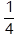 correct answer gains 2 marksif answer incorrect, evidence of 1500 ÷ 6000 gains 1 mark25 without % gains 1 mark2(ii)     majority / most / high proportion of people in trial lost mass / weightignore good results / it worked1[5]Q13.(a)      (i)     181(ii)     Z1(b)     (i)      red blood cells1(ii)     haemoglobin1[4]Q14.red (blood cell)1platelet1white (blood cell)1plasma1[4]Q15.one;1          diffuse;1          narrow;1          lowered;1[4]Q16.(a)     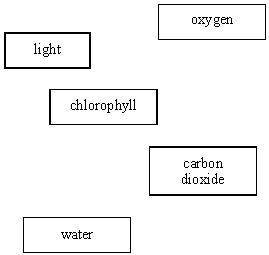 5(b)     (i)      sugar or carbohydrate1(ii)     it can be stored or it is insolubleaccept it has no osmotic effect1(iii)     any one from:
respires it or releases or transfers
energy
turns it or stores it as fructose or
sucrose or lipid or protein or
cellulose1(c)     (i)      photosynthesis1(ii)     any one from:
flat surface
stomata
thin
chloroplasts
veins
large surface area
air spacesdo not accept chlorophyll1[10]Q17.(a)     (i)      oxygendo not credit air1(ii)     lung(s)do not credit blood or nose or windpipe alone but accept as a neutral answer if included with lungs1(b)     oxygen1lactic acidboth words required1[4]Q18.(a)     salmonella1(b)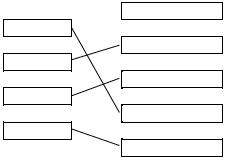 1111(c)     lower concentration of antibiotic / chemical further from the fungusallow less antibiotic / chemical further from the fungus1(d)     lead to mass production of antibioticsorlead to development of other antibiotics1reduced infection by bacteriaorantibiotics have saved many lives1[8]Q19.(a)     Disease       Way the disease is spread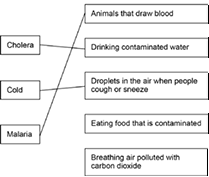 extra lines from left cancel the mark3(b)     any two from:•        skin acts as a barrier•        blood clots (over cuts)•        nose (hairs) catch particles (breathed in)•        mucus (in trachea / bronchi) traps microorganisms•        acid in stomach kills microorganisms2(c)     because measles is a virus1(d)     28 / twenty eight± 0.5 small square tolerance1(e)     2.51(f)     number will decrease1less likely to come into contact with someone with measles / the disease1[10]Q20.blood clots to seal cuts;
kills microbes which entereach for 1 mark
(allow higher level answers)[2]Q21.(a)     toxins1(b)     (i)      bacteria1(ii)     mutate1(iii)    new / different antibioticallow new / different drugdo not allow vaccine1[4]Q22.(a)     (i)      4 / four (years)1(ii)     any one from:•        animalsallow suitable examples eg ratsdo not allow humans / plants•        (living) cellsallow human cellsdo not allow plant cells•        (living) tissuesallow human tissuesdo not allow plant tissues1(b)     (i)      9 (years)allow 1 mark for 13 – 4or2 + 3 + 42(ii)     see if the drug has side effects1(iii)    neither the volunteers nor the doctors1[6]Q23.(a)
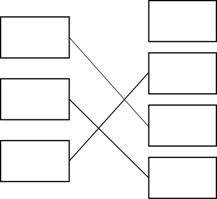 one mark for each correct lineextra line from drug negates mark3(b)     stop the trial1second mark scores only if first mark correctside effects too severeallow people might die / get ill / harmedor
(too) many people had side effectsallow use of numbers from tableignore itchy skin1[5]Q24.(a)     carbon dioxide + water → (glucose) + oxygenallow reactants in either orderallow correct formulae, balancing not required1(b)     chlorophyll1(c)     glucose (produced in photosynthesis) is converted into starch1(d)     starch could be broken down (into sugar)1(e)     so the colour of the iodine solution / result can be seen1(f)      any one from:•        turn off Bunsen / flame before collecting ethanol•        use a water bath to heat the ethanolallow idea that there are no naked flames near the ethanol1(g)     A orange / brown1B black / blue-black1[8]Q25.(a)     (i)      diffusion1(ii)     carbon dioxideaccept CO2 / CO2do not accept CO21(iii)    red blood cells1(b)     70if no / incorrect answer then70 000 000or280 x 0.25 gains 1 markignore doubling the answer2(c)     allows more gas / oxygen / CO2
(exchange)do not accept air1[6]Q26.(a)     (i)      rate of chemical reactions (in the body)1(ii)     any two from:•        heredity / inheritance / genetics•        proportion of muscle to fat or (body) massallow (body) weight / BMI•        age / growth rate•        genderaccept hormone balance or environmental temperatureignore exercise / activity2(b)    (i)      77correct answer with or without working gains 2 marksallow 1 mark for 70 / 56 or 1.25 or 52(ii)     increase exerciseaccept a way of increasing exercise1reduce food intakeaccept examples such as eat less fat / sugarallow go on a diet or take in fewer caloriesignore lose weightignore medical treatments such as gastric band / liposuction1[7]Q27.(a)     to transfer / provide / give release energyor production of ATP / adenosine triphosphate (molecules)accept to give heat1(b)     (i)      C6H12O6 + 6O2 → 6CO2 + 6H2Oaccept any othern  :  6n  :  6n  :  6n  ratiodo not credit if any other changes have been made1(ii)     glucosedo not credit sugar / sucrose1(c)     (i)      any two fromlarge surfacethin (surface)moist (surface)(with a good) blood supply2(ii)     carbon dioxideaccept water vapourdo not credit just water1(d)     (i)      anaerobic (respiration)1(ii)     any three fromin mitochondriaglucose decomposes / breaks down / reactsor glucose → lactic acid for (2) marksto give lactic acidor breathing hardor lactic acid → CO2 + watercausing pain(leaving an) oxygen debt(quick) source of energy(but) less efficient than aerobic respirationaccept less efficient than with oxygen3Secton 2: Required Practicals Mark SchemeQ1.(a)  glucose1oxygen1extra ticks negates marks(b)  count the number of bubbles produced in 1 minute1measure the volume of gas produced in 30 seconds1extra ticks negates marks(c)  any one from:•   to control the temperatureallow so pondweed / solution did not warm up•   temperature affects the rate of photosynthesisallow correct description of effect of temperature on rateallow high temperatures denature enzymesignore references to limiting factors1ignore reference to ‘it’(d)  521(e)  all points plotted correctlyallow ± ½ a squareallow 1 mark for three points correctly plotted2smooth curve drawn through all pointsignore extensions of line / curve unless inconsistent with line / curve drawn1(where a bar chart has been plotted)allow 1 mark for all bars plotted correctlyif points are plotted as well as bars, ignore bars(f)  any one from:•   the nearer the light source to the pondweed the faster the rate of photosynthesisallow the nearer the light source to the pondweed the faster the bubbles produced•   the greater the light intensity the faster the rate of photosynthesisallow the greater the light intensity the faster the bubbles producedallow the closer the light source the more the plant photosynthesisesignore more bubbles are produced with no reference to rateallow oxygen for bubblesdo not accept carbon dioxide1allow converse statements for all marking points[10]Q2.(a)  any one from:•   water on potato would increase massallow so only the mass of the potato is measured•   to control amount of water on potatoallow to remove water from outside of potatoallow liquid / solution / sugar solution for waterallow so you get the correct (starting) mass of the potatodo not accept so that all the pieces of potato weighed the same1(b)  increase in mass1increase in length1extra ticks negates marks(c)  osmosisallow diffusion1intoallow insidedo not accept through1lowerallow low / more dilute / dilute1in this order only(d)  any one from:•   the concentration (of sugar solution) in the cells is 0.4 (mol/dm3)•   the concentration (of sugar solution) in the cells is the same as the solution (in the tube)1allow reference to potato instead of cells(e)  any two from:•   has (root) hairsallow root hair cells•   large surface / areaallow wide surface area•   (root) hairs extend into soilallow (root) hairs are long / widespread•   (root) hairs have thin walls2ignore references to active transport and mineral uptake[9]Q3.(a)  (wear safety) gogglesallow (wear) safety glassesallow (wear) eye protectionallow keep ethanol away from flame or in a water bathallow use tweezers or a glass rod to remove leaf from ethanol / waterignore gloves1(b)  iodine solution1(c)  blue-black1(d)  separate1mobile1in this order only(e)  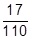 allow 0.154545 or correctly rounded answer1= 0.15allow an answer from an incorrect calculation correctly given to 2 significant figures1an answer of 0.15 scores 2 marks(f)  carotene1[8]Q4.(a)     biuret1(b)     purple1(c)     1:1.61(d)     provides amino acids to make new muscle1(e)     it has a large surface area1it has a thin surface1(f)      C1lowest sugar (content)1[8]Q5.(a)     any one from:•        amount / concentration of antibioticdo not allow type of antibiotic ignore number of antibiotics allow type of paper•        size of discsignore number / position of discs•        (incubation) temperature•        incubated for same time / 3 daysallow left / kept for same time•        type of agarignore references to bacteria or petri dishes 1(b)     (i)      D1(ii)     C1(iii)    Bno marks if wrong antibiotic1both had a large clear area around the discallow a description of this, eg B had the 2nd largest clear area with E.coli and the largest clear area on S.aureusorkilled a lot of both bacteria1(c)     resistant1[6]Section 3: 6 mark questions Mark Scheme(a)  trachea1(b)  any one from:•   can see more detail in lungsignore gives clearer image•   you can see the bronchus / bronchioles / soft tissuesignore bonesallow it doesn’t use ionising radiationallow X-rays can cause cancer / mutation1(c)  you can see the ribs / bonesallow cheaperallow takes less time1(d)  any three from:(aerobic)•   uses / needs / requires oxygen (and anaerobic does not)•   transfers more energy (than anaerobic)allow releases more energy (than anaerobic)do not accept energy is created / produced / made•   produces carbon dioxide / water (anaerobic does not)•   does not produce lactic acid (anaerobic does)•   does not cause an oxygen debt (anaerobic does)allow aerobic takes place in mitochondria and anaerobic takes place in cytoplasmallow converse in terms of anaerobic3(e)  Level 3: Relevant points (reasons / causes) are identified, given in detail and logically linked to form a clear account.5−6Level 2: Relevant points (reasons / causes) are identified, and there are attempts at logical linking. The resulting account is not fully clear.3−4Level 1: Points are identified and stated simply, but their relevance is not clear and there is no attempt at logical linking.1−2No relevant content0Indicative content(stopping smoking will improve health because):•   smoking is a risk factor for cardiovascular disease•   raises blood pressure•   increases cholesterol and / or lowers HDL•   increases atherosclerosis or thickened artery walls•   increases the risk of blood clots forming•   increases risk of stroke•   smoking is a risk factor for lung cancer•   as it can cause mutations•   caused by carcinogenic chemicals in smoke (tar)•   leading to uncontrolled growth of cells•   smoking damages alveoli•   causing the surface area of the alveoli to decrease•   causes emphysema / COPD•   causes shortness of breath or reduces gas exchange•   chemicals / tar / nicotine in the smoke irritate / inflame the bronchi / lung / bronchioles•   which damage the cilia•   causes goblet cells to secrete more mucus•   causes shortness of breath or reduces gas exchange•   causing chronic bronchitis or increases risk of infections•   carbon monoxide is produced•   which is toxic / poisonous•   binds / attaches to haemoglobin / Hb•   so oxygen carrying capacity of blood is decreased[12]Q2.(a)     36 000 (cm3)1(b)     11600 / 120019.66666rallow any number of decimals1(c)     muscles need more energy (for contraction)1(so) more oxygen / glucose neededneed at least one reference to ‘more’ for full marksallow so more carbon dioxide / thermal energy needs to be removed1(for) increased respiration1(d)     6[12]Q3.(a)     water + carbon dioxide     oxygen + glucose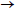 extra box ticked negates mark1(b)     Level 3 (5–6 marks):A coherent method is described with relevant detail, which demonstrates a broad understanding of the relevant techniques and procedures. The steps in the method are logically ordered. The method would lead to the production of valid results.Level 2 (3–4 marks):The bulk of the method is described with mostly relevant detail, which demonstrates a reasonable understanding of the relevant scientific techniques and procedures. The
method may not be in a completely logical order and may be missing some detail.Level 1 (1–2 marks):Simple statements are made which demonstrate some understanding of some of the relevant scientific techniques and procedures. The response may lack a logical structure and would not lead to the production of valid results.0 marks:No relevant contentIndicative content•        description of how the apparatus would be used•        reference to control intensity of light / brightness•        use of ruler to measure distance of light from beaker / pondweed•        reference to varying colour of light or use of different filters•        plant releases gas / oxygen•        measure number of bubbles / volume of gas produced•        same length of time•        reference to control of temperature•        reference to control / supply of carbon dioxide in water•        do repeats and calculate a mean6(c)     rate does not increase further if light intensity increased beyond 20allow graph levels off after 201(d)     any one from:•        temperature•        carbon dioxide (concentration)•        amount of chlorophyllallow number of chloroplasts1[9]Q4.(a)     (i)    without oxygenallow not enough oxygenignore airignore production of CO2ignore energy1(ii)     more / high / increased lactic acid (at end)allow approximate figures (to show increase)ignore reference to glucose1(b)     (i)      1.5allow only 1.5 / 1½ / one and a half1(ii)     increases at first and levels offignore subsequent decrease1suitable use of numbers egrises to 10 / by 9 (dm3 per min)orincreases up to 1.5 (min) / levels off after 1.5 (min) (of x axis timescale)allow answer in range 1.4 to 1.5orafter the first minute (of the run)1(iii)     supplies (more) oxygen1supplies (more) glucose1need ‘more/faster’ once only for full marksallow removes (more) CO2 / lactic acid / heat as an alternative for either marking point one or two, once onlyfor (more) respiration1releases (more) energy (for muscle contraction)do not allow energy production or for respiration1[9]Q5.(a)  is not caused by a pathogen / infective organismallow not caused by a microorganism / microbeignore not caused by infectionignore named pathogen unless bacteria, virus and fungus all mentioned1(so) is not passed / spread (from person to person)allow cannot be spread / caughtallow is not infectious / contagious1(b)  reduced / restricted / stopped blood flowit does not matter where blood flow is restricted to − heart / body1(so) less oxygen reaches heart (muscle / cells)must reference heart / itallow no oxygen reaches the heart (muscle / cells)1(so heart muscle / cells) cannot respire (enough)or(so heart muscle / cells) do not release (enough) energydo not accept do not make / produce / create energyignore references to breathing / suffocationignore blood clots / blockages1allow ‘it’ for heart(c)  Level 3: Relevant points (factors / effects) are identified, given in detail and logically linked to form a clear account.5−6Level 2: Relevant points (factors / effects) are identified and there are attempts at logical linking. The resulting account is not fully clear.3−4Level 1: Points are identified and stated simply, but their relevance is not clear and there is no attempt at logical linking.1−2No relevant content0Indicative contentmedical risk factors:•   high blood pressure•   high cholesterol•   diabetes•   genetic factors•   medicationslifestyle risk factors:•   smoking•   obesity•   lack of exercise•   high fat / energy diet•   eating insufficient fruit / vegetables•   alcohol•   high salt intake•   exposure to air pollution•   certain drugs / correct named drugexamples of links:•   smoking − high bp / cholesterol / fatty deposition•   obesity − lack of exercise / high bp / cholesterol / fatty deposition / diabetes•   exercise − obesity / bp /diabetes•   diet − obesity / cholesterol / diabetes•   alcohol − bp / cholesterol•   high salt intake − high blood pressure•   genetic factors − bp / cholesterol / diabetes / obesity•   medication − can affect blood / blood vessels / metabolismthe main discriminator is the quality of linkingboth lifestyle and medical factors are required for level 3[11]Q6.(a)     (i)      8.6accept value in range 8.5 to 8.71(ii)     hydrochloric acid / HClaccept HCLaccept hydrogen chlorideignore hcl / etc.1(iii)    X1(b)     Marks awarded for this answer will be determined by the Quality of Written Communication (QWC) as well as the standard of the scientific response. Examiners should also refer to the information in the Marking guidance.0 marks
No relevant content.Level 1 (1-2 marks)
There is a simple description of part of a process or a reference to at least one of: mechanical digestion, lipase, product of enzyme action, bile, site of production or site of digestionLevel 2 (3-4 marks)
There is a description of at least one process linking ideasLevel 3 (5-6 marks)
There is a clear description of the process including reference to the majority of: mechanical digestion, lipase, bile, where they are produced, products, function of bile and site of digestion / absorptionExamples of biological points made in the response:•        mechanical breakdown in mouth / stomach•        fats →fatty acids and / or glycerol•        by lipase•        (produced by) pancreas•        and small intestine•        fat digestion occurs in small intestine•        bile•        produced by liver•        neutralises acid from stomach•        produces alkaline conditions in intestine•        refs. to increased surface area related to emulsification or chewing•        products are small molecules / water-soluble•        products absorbed by small intestine6[9]Q7.Marks awarded for this answer will be determined by the Quality of Written Communication (QWC) as well as the standard of the scientific response. Examiners should also apply a ‘best-fit’ approach to the marking.0 marksNo relevant content.Level 1 (1 – 2 marks)An example is given of a named substance
or
a process
or
there is an idea of why diffusion is important eg definition.Level 2 (3 – 4 marks)At least one example of a substance is given
and
correctly linked to a process in either animals or plants.Level 3 (5 – 6 marks)There is a description of a process occurring in either animals or plants that is correctly linked to a substance
and
a process occurring in the other type of organism that is correctly linked to a substance.examples of points made in the responseImportance of diffusion:•        to take in substances for use in cell processes•        products from cell processes removedExamples of processes and substances:•        for gas exchange / respiration: O2 in / CO2 out•        for gas exchange / photosynthesis: CO2 in / O2 out•        food molecules absorbed: glucose, amino acids, etc•        water absorption in the large intestine•        water lost from leaves / transpiration•        water absorption by roots•        mineral ions absorbed by rootsextra informationDescription of processes might include:•        movement of particles / molecules / ions•        through a partially permeable membrane•        (movement of substance) down a concentration gradient•        osmosis: turgor / support / stomatal movements[6]Step 1: KnowledgeLearn each of the quiz questions and answers off by heart. This could be done by:turning them into flash cards and testing yourselfusing ‘look, cover, write, check’asking a friend or family member to quiz youStep 1: KnowledgeLearn each of the quiz questions and answers off by heart. This could be done by:turning them into flash cards and testing yourselfusing ‘look, cover, write, check’asking a friend or family member to quiz youStep 1: KnowledgeLearn each of the quiz questions and answers off by heart. This could be done by:turning them into flash cards and testing yourselfusing ‘look, cover, write, check’asking a friend or family member to quiz youStep 1: KnowledgeLearn each of the quiz questions and answers off by heart. This could be done by:turning them into flash cards and testing yourselfusing ‘look, cover, write, check’asking a friend or family member to quiz youStep 1: KnowledgeLearn each of the quiz questions and answers off by heart. This could be done by:turning them into flash cards and testing yourselfusing ‘look, cover, write, check’asking a friend or family member to quiz youTopicLCWC Quiz 1Quiz 2Quiz 3Types of cells (B.1)Specialised cells (B.2)Microscopy (B.3)Cell division (mitosis) (B.4)Introducing pathogens and types of disease (B.7)Detailed disease case studies (B.8)Preventing pathogens from making us unwell (B.9)Developing new medicines (B.10)Breathing and respiration (B.14)The Heart (B.15)The Blood (B.16)Digestion (B.17)Transport in cells (diffusion, active transport and osmosis) (B.19)Structure of a plant (B.21)Transport in plants (B.23)Transpiration and translocation (B.24)Photosynthesis (B.25)The products of photosynthesis (B.26)Exercise and metabolism (B.40)Step 2: Exam practicePractice applying your knowledge using the past exam questions in each section.Self-assess these using the mark schemes at the back and rewrite your answers.Assess your progress using a ‘red, amber, green’ system (RAG)Step 2: Exam practicePractice applying your knowledge using the past exam questions in each section.Self-assess these using the mark schemes at the back and rewrite your answers.Assess your progress using a ‘red, amber, green’ system (RAG)Step 2: Exam practicePractice applying your knowledge using the past exam questions in each section.Self-assess these using the mark schemes at the back and rewrite your answers.Assess your progress using a ‘red, amber, green’ system (RAG)Step 2: Exam practicePractice applying your knowledge using the past exam questions in each section.Self-assess these using the mark schemes at the back and rewrite your answers.Assess your progress using a ‘red, amber, green’ system (RAG)SectionCompletedSA using green pen1: Knowledge2. Required Practicals3. 6 marker questionsCell membrane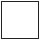 Cell wallCytoplasmNucleusClone pathogensEngulf pathogensProduce antibioticsProduce antibodiesProduce antitoxinsProduce toxinsCell StructureType of cell where the structure is foundNucleusProkaryotic cellsPermanent vacuolePlant cells onlyPlasmidEukaryotic cellsStructure AStructure BStructure CChloroplastVacuoleCell wall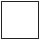 NucleusChloroplastCell membraneVacuoleMitochondrionCell membraneVacuoleRibosomeCell wallCytoplasmMitochondriaPlasmidsRibosomesVacuoleTo contract the musclesTo repair the musclesTo supply more oxygen to the musclesTo transmit nerve impulses3978156312FertilisationMeiosisOvulationRespirationactive transportdiffusionosmosisarteriescapillariesveinsThe mineral ions are absorbed by active transport.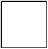 The mineral ions are absorbed by diffusion.The mineral ions are absorbed down the concentration gradient.The absorption of mineral ions needs energy.Guard cellsPhloem cellsXylem cellsdiffusiondigestionphotosynthesisbreathingosmosisrespirationA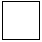 BCDEABCDEABCDEEnzyme XEnzyme YMouthStomachPancreasMouthSmall intestinePancreasStomachSmall intestineEvolutionLock and keyNatural selectionProtein synthesisBenedict’sBiuretIodineUniversal indicatorBlue-blackPurpleRedYellow1:11:0:61:21:1:6Provides amino acids to make new muscle.Provides fatty acids to produce urea.Provides glucose for energy.Provides lactic acid for anaerobic respiration.It has a large surface area.It has a long diffusion pathway.It has a thin surface.The concentration inside the small intestine is low.It has a poor blood supply.Tick (✔) one box.an arterya capillarya veinTick (✔) one box.an arterya capillarya veinalveoliphloemroot hairsstomatastorage organsstorage organsvillixylemPercentage change in mass
of each volunteerNumber of volunteersgained mass or lost 0 to 3.9 %1900lost 4.0 to 4.9 %1100lost 5.0 to 9.9 %1500lost 10 % or more1500plasma.(i)Most of the oxygen in the blood is carried by thered blood cells.white blood cells.alveoli.This coloured pigment is calledhaemoglobin.lactic acid.FunctionPart of the bloodTransports most of the carbon dioxideplasmaTransports most of the oxygenHelps blood to clot at a woundDefends the body against microorganismsTransports the products of digestiondiffuse      lowered      narrow      one       raised      spread      two      widecarbon dioxide       chlorophyll       glucose       heat        light       oxygen       watercarbon dioxide      lactic acid       nitrogen        oxygen       waterAIDSMeaslesSalmonellaType 2 diabetesInformationDescriptionConclusionFleming noticed that there were only a few bacterial colonies growing near the fungus.HypothesisFleming thought the fungus must have produced a chemical (penicillin) that killed the bacteria around it.InvestigationHe injected 8 mice with bacteria and gave 4 of these mice an injection of penicillin.ObservationThe 4 mice injected with penicillin survived. The 4 mice not given penicillin died.ResultDiseaseWay the disease is spreadAnimals that draw bloodCholeraDrinking contaminated waterColdDroplets in the air when people cough or sneezeMalariaEating food that is contaminatedBreathing air polluted with carbon dioxideantibodiesantitoxinstoxinsbacteriabacteria and virusesvirusesare short of foodinvade body cellsmutatefind the best dose.The reason for Phase 1 testing is tosee if the drug works.see if the drug has side effects.Tick ( )The doctors but not the volunteersThe doctors and the volunteersThe volunteers but not the doctorsNeither the volunteers nor the doctorsList A
DrugList B
UseTo increase fertility in womenAnabolic steroidTo treat leprosyStatinTo stimulate muscle growthThalidomideTo reduce the risk of heart and circulatory diseasesReported effectsNumber of volunteersNo side effects20Severe sickness42Itchy skin18Test on a small group of patients to find the optimum doseTest on a large group of patients to see if the drug works on ill peopleStop the trialCelluloseChlorophyllChloroplastChromosomeGases A and B move bydiffusion.osmosis.respiration.Carbon dioxideChlorophyllGlucoseOxygenWaterCount the number of bubbles produced in 1 minuteMeasure the change in mass of the pondweed in 30 secondsMeasure the volume of gas produced in 30 secondsPlace the pondweed further from the light sourceUse water instead of sodium hydrogencarbonate solutionDistance of light source from pondweed in cmNumber of bubbles produced in 30 seconds5401013155202251300Breaks into piecesDecrease in hardnessDecrease in sizeIncrease in massIncrease in lengthBenedict’s solutionBiuret solutionIodine solutionSodium chloride solutionBlue-blackPale pinkOrangeReddistilevaporatefiltermobileseparatesolidDistance moved in mmRf valueYellow-green pigment17XYellow pigment460.42Orange pigment1000.91PigmentRf value rangeCarotene0.89 to 0.98Chlorophyll a0.24 to 0.30Chlorophyll b0.20 to 0.26Xanthophyll0.04 to 0.28CaroteneChlorophyll aChlorophyll bXanthophyllBenedict’sBiuretIodineUniversal indicatorBlue-blackPurpleRedYellow1:11:0:61:21:1:6Provides amino acids to make new muscle.Provides fatty acids to produce urea.Provides glucose for energy.Provides lactic acid for anaerobic respiration.It has a large surface area.It has a long diffusion pathway.It has a thin surface.The concentration inside the small intestine is low.It has a poor blood supply.Petri dish containing
E.coliPetri dish containing
S.aureus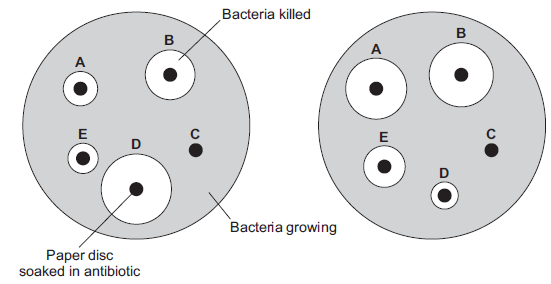 immune.Bacteria that cannot be killed by antibiotics arepowerful.resistant.BronchusCapillaryTracheaVeincarbon dioxide  +  glucose     oxygen  +  water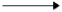 glucose  +  oxygen     carbon dioxide  +  wateroxygen  +  water     carbon dioxide  +  glucosewater  +  carbon dioxide     oxygen  +  glucosevacuoleribosomecell wallLevel 3: Relevant points (differences / functions) are identified, given in detail and linked logically to form a clear account.5-6Level 2: Relevant points (differences / functions) are identified and there are attempts at logical linking. The resulting account is not fully clear.3-4Level 1: Points are identified and stated simply, but their relevance is not clear and there is no attempt at logical linking.1-2No relevant content0Indicative content•   artery has a thicker wall•   (because) artery has to withstand higher pressure•   artery has thicker layer of elastic tissue / fibres•   (so) it can stretch•   (so) artery returns to original size / shape•   artery has thicker layer of muscle•   to maintain a force on the blood•   vein has valves•   (valves) prevent backflow of blood•   artery carries blood away from the heart•   vein carries blood towards the heartignore references to oxygenated / deoxygenated blood